开封市地方标准DB 4102/T XXXX—XXXX传统食品制作技艺  驴肉汤XXXX - XX - XX发布XXXX - XX - XX实施开封市市场监督管理局  发布前言本文件按照GB/T 1.1—2020《标准化工作导则 第1部分 标准化文件的结构和起草规则》的规则起草。请注意本文件的某些内容可能涉及专利。本文件的发布机构不承担识别专利的责任。本文件由开封市市场监督管理局提出并归口。本文件起草单位：开封市食品药品质量安全中心、开封市豪德驴肉餐饮文化有限公司、开封市龙亭区翟至味餐饮店、开封市示范区许家驴肉汤馆。本文件主要起草人：刘珊珊、马利杰、陈霄、张占雨、焦瑞杰、李文霞。引言开封是国家历史文化名城，素有“八朝古都”之称。悠久的历史孕育了其璀璨的饮食文化，特别是北宋时期，孕育了上承汉唐、下启明清、影响深远的“宋文化”。开封的饮食文化源远流长，是中国豫菜的发祥地。驴肉汤是一种具有悠久历史的传统汤料，其历史可以追溯到古代中国。据史书记载,在明清时期，驴肉和驴汤已成为宫廷中的一种常见食品。随着时间的推移，烹饪技艺的发展和各地饮食文化的变迁，将传统与现代的制作技艺充分融合，驴肉汤逐步发展成为开封的特色名吃，如今已成为开封地区非常受欢迎的传统名吃之一。为规范驴肉汤制作过程，传承开封特色名吃，保持开封传统小吃的特色风味，制定本文件。范围本文件规定了驴肉汤的术语和定义、设施设备、原料及要求、加工工艺要求、感官要求、加工过程的卫生要求。本文件适用于驴肉汤的制作。规范性引用文件GB/T 1355  小麦粉GB 2707  食品安全国家标准  鲜（冻）畜、禽产品GB 2716  食品安全国家标准  植物油GB 2720  食品安全国家标准  味精GB/T 5461  食用盐GB 5749  生活饮用水卫生标准GB/T 12729.1  香辛料和调味料 名称GB/T 15691  香辛料调味品通用技术条件GB/T 30382 辣椒（整的或粉状）《餐饮服务食品安全操作规范》  国家市场监督管理总局公告〔2018〕12号术语和定义3.1老汤指使用多年的卤煮禽、肉的汤汁。设施设备采用燃气或电加热方式，汤锅、灶台、面板及洗涮设施等宜选用不锈钢制作。原料及要求原料宜选用西北地区或开封本地饲养的生长期3年～4年的驴，当天宰杀、当天使用。要求小麦粉应符合GB/T 1355 标准的要求。驴肉应符合GB 2707 标准的要求。植物油应符合GB 2716 标准的要求。味精应符合GB 2720 标准的要求。食用盐应符合GB/T 5461 标准的要求。加工用水应符合GB 5749 标准的要求。香辛料和调味料（以下统称“调味料”）应符合GB/T 12729.1和GB/T 15691 标准的要求。辣椒应符合GB/T 30382 标准的要求。葱花、香菜、姜、蒜应新鲜、干净。原料贮存应符合《餐饮服务食品安全操作规范》 的要求。加工工艺要求调味料制作选用优质上等花椒、八角、小茴香、月桂（香叶）、草果、肉桂等，使用炒制调味料时，可预先将生调味料以文火干炒，炒香后研磨备用。不同汤馆可根据自己独特风味分别选配，将调味料制作成料包。前处理驴肉汤的主料是驴肉、驴全骨和驴杂。将整块驴肉分割成2 kg～3 kg的小块，大小以便于清洗和熬制为宜，驴骨按结构分割成小块（驴骨敲碎露出骨髓），驴的大、小肠经过翻洗，可去肥膘、加入小麦粉揉搓、沸水焯洗等特殊方法清洗后，和驴肉块、驴骨及别的驴杂一起放入浸泡池内，流水浸泡（根据季节调整浸泡时间），除去驴肉、驴骨和驴杂中的血沫后备用。熬制一锅成式熬汤在锅内依次放入洗净的驴骨、驴肉，加入清水，肉、骨、水比例一般掌握在1:1:5左右，大火熬制，熬制期间随时撇去浮沫。大火持续数小时水烧开2h后，再以文火慢熬成熟。在炖制的过程上要注意驴肉的成熟度，七、八分熟之后捞出放入老汤锅继续卤制成熟，骨头接着熬，直至做出驴肉原汤。驴杂的卤制方法，宜与驴肉分开，单独在老汤锅内卤制数小时后成熟，捞出即可。小锅调汤式熬汤在一锅成式熬好驴肉原汤后，转移部分原汤至小锅内，放入调味料、少许食用盐，或用红油调制即可。驴油制作将清洗好的驴肉脂肪切成块状，放入锅中，往锅里倒入清水，驴肉脂肪和水的比例约等于2:1，大火煮开以后，调到小火，期间不时翻动，直至驴油熬成清澈透亮液体即成，晾凉备用。辣椒油制作选用优质上等辣椒，预先宜用驴油、植物油或是二者的混合油炸香后磨成粉状，然后将前述用油加热到80℃左右泼入辣椒粉中，并搅拌均匀。或预先将优质上等辣椒磨成粉状，在锅中倒入熬制好的驴油、植物油或是二者的混合油加入葱、姜、蒜、调味料等使其炸至金黄捞出，然后将油温晾至80℃左右倒入辣椒粉，继续小火熬香即可。饼丝的制作小麦粉按比例加入适宜温度的水进行和面，揉面时加入少许食用盐、植物油或调味料，擀成适宜大小的饼，放入锅中两面刷油进行烙制，烙制颜色金黄、香气四溢出锅，改刀切丝即可。盛汤根据顾客选择，将切好的熟驴肉片/块、熟驴杂称量放入漏勺或碗中，用熬制好的汤，高温烫3次～4次，盛于碗中。根据顾客口味要求，再配以食用盐、调味料、味精、葱花、香菜、辣椒等于碗中，后加入驴肉汤即可，汤内可配以饼丝等。 感官要求色泽呈乳白色或淡褐色。浓稠咸香、浓郁开胃，肉质软烂香糯有嚼劲。加工过程的卫生要求应符合《餐饮服务食品安全操作规范》的规定。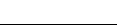 ICS  67.020CCS  X 10 4102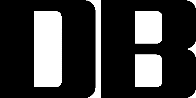 